Удобно печатать:										Удобно копировать: ООО «ЛИТЕРА»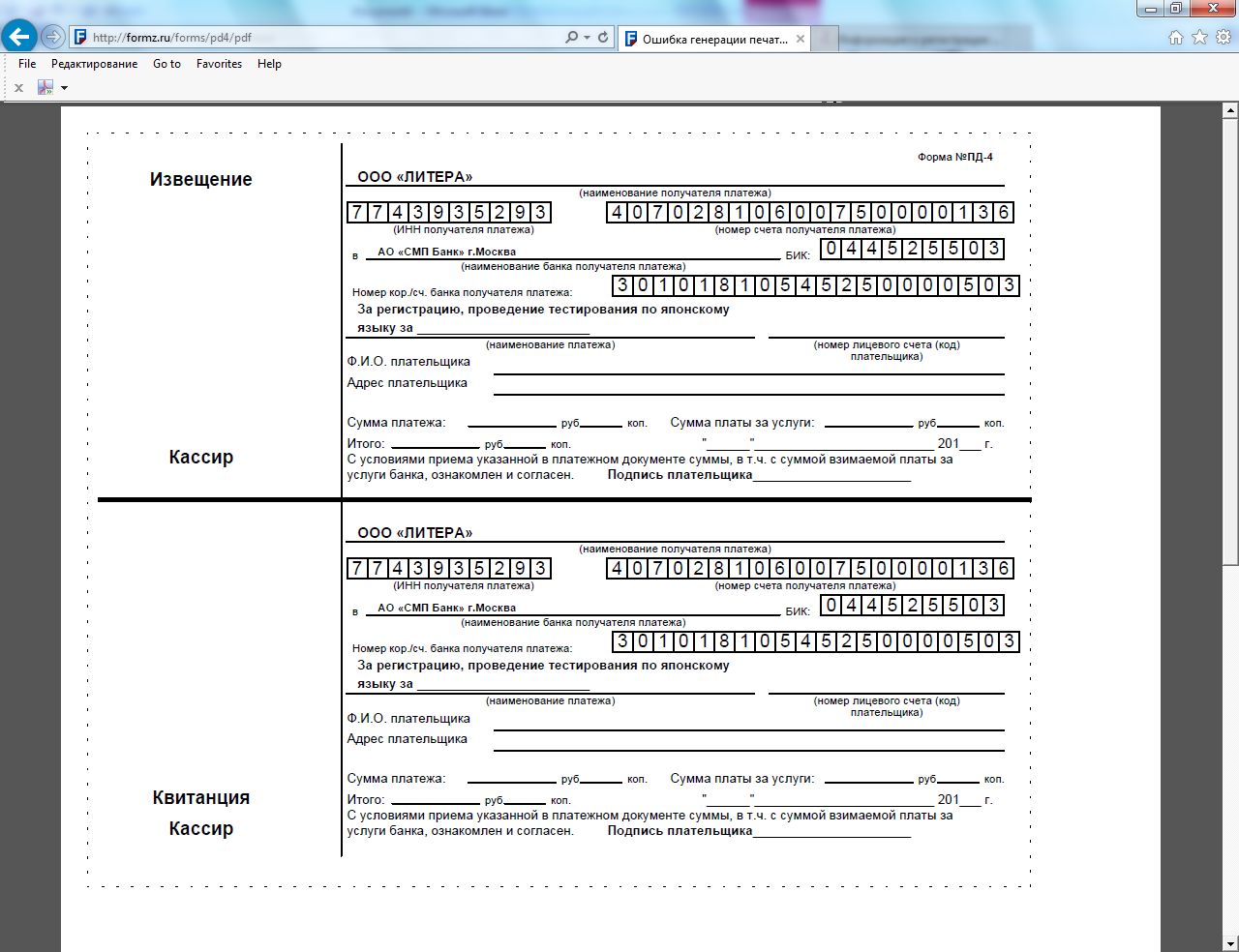 ИНН 7743935293    КПП 774301001Расчетный счет 40702810600750000136В АО «СМП  Банк» г.МоскваКор.сч. 30101810545250000503БИК 044525503Адрес   125581  г.Москва ул.Лавочкина , д.34 Код ОКВЭД   74.8. (предоставление различных видов услуг)ОКПО  35228030ОКАТО 45277595000ОКТМО 45347000000Генеральный директор    Сиукаев Александр АлександровичГлавный бухгалтер    Сиукаев Александр АлександровичСтоимость экзамена (включая стоимость анкеты и ее оформление):уровень N1 – 3 000 рублейуровень N2 – 2 700 рублейуровень N3 – 2 400 рублейуровень N4 – 2 100 рублейуровень N5 – 1 800 рублейСроки подачи заявки:28.08 – 08.09.2018Необходимые документы Подтверждение платежа.По реквизитам данной платежки можно произвести платеж в любом банке;Заполненный и подписанный договор (см.следующую страницу)2 фотографии 3х4.На месте нужно будет заполнить анкету. Документы принимаются только полным комплектом. Отсутствие хотя бы одного из перечисленных пунктов может быть причиной для отказа в приеме заявки. Договор оказания услуг     № ____________г. Москва											  «___»__________ 20___ г.________________________________________(Ф.И.О.), именуемый в дальнейшем «Заказчик», с одной стороны, действующий на основании ГК РФ, и ООО «ЛИТЕРА», именуемое в дальнейшем «Исполнитель», в лице директора  Сиукаева Александра Александровича, действующего на основании Устава, с другой стороны, заключили настоящий Договор о нижеследующем:Предмет ДоговораЗаказчик заказывает, а Исполнитель обязуется оказать услуги по проведению тестирования знаний по японскому языку, их соответствия уровню N___, оформлению заявок и анкет.Сведения о тестируемомФамилия имя отчество _______________________________________________________________________________________Заказчик от лица, или будучи тестируемым, согласен на хранение и обработку персональных данных.Условия и стоимость выполнения работПроведение тестирования осуществляется группам лиц с предоставлением необходимого экзаменационного материала.Стоимость оказываемых услуг зависит от уровня тестирования и публикуется на сайте, являющемся неотъемлемой частью договора: https://jpfmw.ru/ru/events-archive/noryoku-shiken-info-2018b.html .В случае неявки Заказчика, тестирование считается проведенным, денежные средства назад не возвращаются. Срок действия договора и условия оплаты.Оплата услуг осуществляется посредством банковского перевода по квитанции, предоставляемой Исполнителем Заказчику.Договор вступает в силу с момента его подписания и считается выполненным после официально объявленной даты экзамена.Арбитраж и форс-мажорные обязательства.Стороны прикладывают максимальные усилия, чтобы устранить возникающие разногласия путем переговоров. При невозможности урегулирования споров, связанных с исполнением настоящего Договора, путем переговоров, стороны обращаются в районный суд г. Москвы.Адреса и банковские реквизиты сторон_ _ _ _ _ _ _ _ _ _ _ _ _ _ _ _ _ _ _ __ _ _ _ _ _ _ _ _ _ _ _ _ _ _ _ _ _ _ _ _ _ _ _ _ _ _ _ _ _ _ _ _ _ _ _ _ _ _ _ _ _ _ _ _ _ _ _ _ _ _ _ _ _ _ _ _ _ _ _ _ _Договор оказания услуг     № ____________г. Москва											  «__» __________ 20___ г.________________________________________(Ф.И.О.), именуемый в дальнейшем «Заказчик», с одной стороны, действующий на основании ГК РФ, и ООО «ЛИТЕРА», именуемое в дальнейшем «Исполнитель», в лице директора  Сиукаева Александра Александровича, действующего на основании Устава, с другой стороны, заключили настоящий Договор о нижеследующем:Предмет ДоговораЗаказчик заказывает, а Исполнитель обязуется оказать услуги по проведению тестирования знаний по японскому языку, их соответствия уровню N___, оформлению заявок и анкет.Сведения о тестируемомФамилия имя отчество _______________________________________________________________________________________Заказчик от лица, или будучи тестируемым, согласен на хранение и обработку персональных данных.Условия и стоимость выполнения работПроведение тестирования осуществляется группам лиц с предоставлением необходимого экзаменационного материала.Стоимость оказываемых услуг зависит от уровня тестирования и публикуется на сайте, являющемся неотъемлемой частью договора: https://jpfmw.ru/ru/events-archive/noryoku-shiken-info-2018b.html  В случае неявки Заказчика, тестирование считается проведенным, денежные средства назад не возвращаются. Срок действия договора и условия оплаты.Оплата услуг осуществляется посредством банковского перевода по квитанции, предоставляемой Исполнителем Заказчику.Договор вступает в силу с момента его подписания и считается выполненным после официально объявленной даты экзамена.Арбитраж и форс-мажорные обязательства.Стороны прикладывают максимальные усилия, чтобы устранить возникающие разногласия путем переговоров. При невозможности урегулирования споров, связанных с исполнением настоящего Договора, путем переговоров, стороны обращаются в районный суд г. Москвы.Адреса и банковские реквизиты сторонООО « ЛИТЕРА»                                                                            ИНН/КПП 7743935293/ 774301001г.Москва  ул.Лавочкина, 34 Р/с 40702810600750000136в АО «СМП  Банк» г. Москва       БИК 044525503к/с 30101810545250000503Подпись_____________________________                               Ф.И.О.____________________________________________________________________________________________________________________________________________Паспорт _________№ _________________, выдан «___»_____________   _________ г.__________________________________________________________________________________________________________________________________________________Адрес_____________________________________________________________________________________________________________________________________________________________________________________________________________________Подпись__________________________________ООО « ЛИТЕРА»                                                                            ИНН/КПП 7743935293/ 774301001г.Москва  ул.Лавочкина, 34 Р/с 40702810600750000136в АО «СМП  Банк» г. Москва       БИК 044525503к/с 30101810545250000503Подпись_____________________________                               Ф.И.О.____________________________________________________________________________________________________________________________________________Паспорт _________№ _________________, выдан «___»_____________   _________ г.__________________________________________________________________________________________________________________________________________________Адрес_____________________________________________________________________________________________________________________________________________________________________________________________________________________Подпись__________________________________